UČNI SKLOP: Telefonski pogovor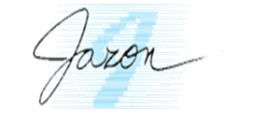 Tema: Stavčni členi ꟷ ponovitevSamovrednotenje učenjaPri vrednotenju svojega znanja si lahko pomagaš s spodnjim obrazcem – semaforjem. V ustrezno okence (na desni strani) s križcem označi, kako si zadovoljen/zadovoljna s svojim usvojenim znanjem.Legenda:zelena barva = učno snov odlično obvladamrumena barva = učno snov delno obvladamrdeča barva = učno snov slabo obvladam                                                                                          Refleksija o učenju Spodnja vprašanja so ti lahko v pomoč pri razmišljanju o svojem znanju in načrtovanju učenja za izboljšanje le-tega.Kaj že znam?Kaj želim še izboljšati?Kako so mi pri napredku pomagale različne vrste nalog?Na kaj moram biti pri učenju še posebej pozoren/pozorna?Na kaj sem pri učenju še posebej ponosen/ponosna? Kaj sem pri učenju spoznal/a o sebi in o svojem delu?Samostojno preberem neumetnostno besedilo. Določim okoliščine nastanka besedila in povem, iz katerih prvin besedila sem jih prepoznal/a.Vprašam se po danih delih povedi ter tvorim pomensko in oblikovno ustrezne vprašalne povedi.Enostavčne povedi dopolnim s pomensko in oblikovno ustreznimi deli.V zapisanih besedilih/povedih prepoznam stavčne člene (tj. povedek, osebek, predmet, prislovno določilo).Napišem skladenjsko pravilno besedilo tako, da uporabim pridobljeno znanje o tvorjenkah.V napisanem besedilu prepoznam skladenjske napake in neustreznosti, jih odpravim in svoje popravke tudi pojasnim. Glede na povratno informacijo učitelja ali sošolca načrtujem, kako bi svoje besedilo izboljšal/a.Prepoznam in ovrednotim učinek pridobljenega procesnega in vsebinskega znanja iz te enote.Razumem navedene strokovne izraze: glagol, enostavčna poved, stavek, stavčni členi, osebek, povedek, predmet, prislovno določilo.Svoje razumevanje (v zgornji vrstici navedenih) jezikoslovnih izrazov ponazorim s primeri iz besedila.